Plek voor eigen logo 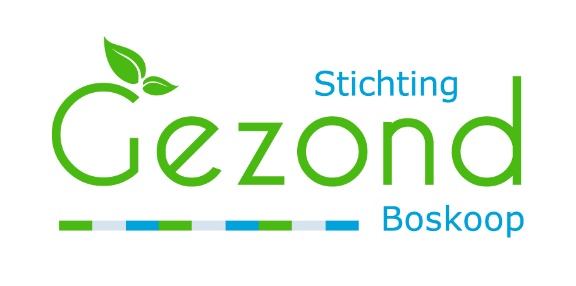 	Boskoop, 18 maart 2019Betreft: Beëindiging deelname zorgprogramma diabetes Geachte heer, mevrouw,Voor patiënten met diabetes is het belangrijk om regelmatig bij de huisarts en praktijkondersteuner op controle te komen. Als diabetes patiënt wordt u daarom door uw huisarts uitgenodigd voor controles binnen het ketenzorgprogramma diabetes. Diabetes mellitus is een chronische stofwisselingsziekte die consequenties heeft voor het gehele lichaam. Diabetes is niet te genezen, maar wel goed te behandelen. De behandeling van diabetes moet ervoor zorgen dat uw bloed glucose waarden niet te hoog worden. Uw bloed mag niet teveel glucose bevatten. Als deze waarde goed is, dan zult u geen last hebben van problemen als dorst, wazig zien, vermoeidheid en veel plassen. Wel kunt u op den duur last krijgen van andere klachten, vooral als u al langer diabetes heeft. Deze problemen kunnen voorkomen op verschillende plaatsen in het lichaam en worden complicaties genoemd. Complicaties van diabetes zijn: hart- en vaatziekten, problemen met de ogen, de zenuwen, de voeten en de nieren. Voor alle complicaties geldt: als ze op tijd worden ontdekt, kunnen ze beter worden behandeld. Daarom is het belangrijk dat er op tijd wordt gecontroleerd of u complicaties heeft.Dit is de reden dat uw huisarts en praktijkondersteuner u dringend adviseren om regelmatig op controle te komen in de praktijk zodat u op al deze punten gecontroleerd kunt worden en er tijdig ingegrepen kan worden als dat nodig is. Het ketenzorgprogramma is een extra aanbod voor mensen met diabetes in aanvulling op de gewone huisartsenzorg.Ondanks herhaalde pogingen slagen we er niet in hierover met u in contact te komen. Als u besluit om af te zien van de controles, verzoeken wij u om in de bijgevoegde verklaring aan te geven wat daarvan de reden is. De praktijk zal u dan verder niet meer uitnodigen. Op het moment dat u besluit u toch weer aan te melden, dan bent u altijd van harte welkom. Als u de bijgevoegde verklaring niet invult en geen contact met ons opneemt, gaan we er vanuit dat u er bewust voor kiest om geen gebruik te maken van de controles als onderdeel van het zorgprogramma. Wij respecteren uiteraard uw keuze en zien dan verder af van actieve oproepen voor een periode van 1 jaar. Daarna nemen wij weer opnieuw contact met u op om te vernemen of uw keuze is veranderd.Wij vinden het belangrijk om te benadrukken dat u in de tussentijd altijd van harte welkom blijft om bij al uw gezondheidsvragen – en klachten contact op te nemen met onze huisartsenpraktijk. Uw keuze om af te zien van deelname aan het ketenzorgprogramma heeft hierop geen invloed. Als u over deze brief of de controles nog vragen heeft kunt u altijd een afspraak maken bij uw huisarts of praktijkondersteuner voor nadere toelichting of uitleg.Met vriendelijke groet,Huisarts (vrij in te vullen)ALLEEN INVULLEN BIJ NIET MEER WILLEN DEELNEMEN AAN HET OPROEPSYSTEEM VOOR DE DIABETES Naam:Geboortedatum:Ik wil NIET MEER uitgenodigd worden voor de controles Reden:Datum					HandtekeningGaarne dit formulier retourneren aan uw huisarts. Met vriendelijke groet,